Arbeids- og sosialdepartementetPostboks 8019 Dep0030 OsloDeres referanse: 			Vår dato: 			Vår referanse: 21/3034-1 	06.12.2021 			Siri Espe, Interessepolitisk ledersiri@ungefunksjonshemmede.noHøringssvar – Rett til hospitering i ordinært arbeid for tiltaksdeltakere i skjermet virksomhet (VTA)Unge funksjonshemmede har gjennomgått høringsnotatet og vil med dette avgi vårt høringssvar. Vi legger til grunn at vi stiller oss bak innspillet til Funksjonshemmedes fellesorganisasjon (FFO). Overordnet mener Unge funksjonshemmede at det er et godt forslag å endre ordningen med rett til permisjon fra ansettelse i varig tilrettelagt arbeid (VTA) til en ordning med rett til å hospitere i ordinære virksomheter. Unge funksjonshemmede støtter vurderingene departementet gjør, og anser det som positivt at tiltaket evalueres og justeres for å medføre til varig deltakelse i arbeidslivet, individuell tilpasning og tett oppfølging. Videre støtter vi FFO sin merknad om at ansvar og behov for fysisk tilrettelegging og hjelpemidler tydeliggjøres i avtalen jfr. ny § 14-10 a Krav om skriftlig trepartsavtale om hospitering. Det legges til grunn at den skjermede virksomheten skal beholde ansvaret for oppfølgingen og tilretteleggingen under hospiteringen, og VTA-virksomheten må derfor ha tilstrekkelig kompetanse til å følge opp deltakeren i en ordinær virksomhet. Dersom VTA-virksomheten ikke er i stand til å løse behov for tilrettelegging og hjelpemidler alene bør NAV bidra med dette til deltaker og hospiteringsvirksomheten. Med vennlig hilsen,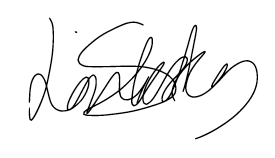 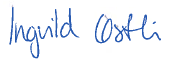 Ingvild Østli							 	                     Line SkåtøyGeneralsekretær									  StyrelederUnge funksjonshemmede					          Unge funksjonshemmede